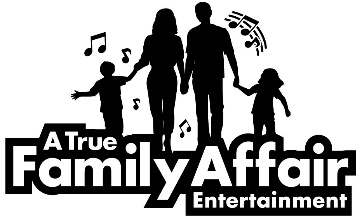 Wedding Planning ChecklistThis is a wedding checklist guide.  While we realize not everyone plans their weddings an entire year out, this is a guideline that will help you and help you make sure you didn’t forget anything.12+ Months Out Choose a date – Choose up to three to allow you to be flexible and ensure you get the venue you want. Talk budget – Who’s contributing what? Choose your wedding style – Formal, laid back, fancy, country, what fits you two best Choose your wedding party – Maid of honor, bridesmaids, best man, groomsmen, flower girl, ring bearer Create a wedding website – This step isn’t for everyone, just something to consider Get engagement ring insured, and consider wedding insurance – Again, not for everyone, just something to consider Begin compiling a guest list – You have plenty of time to edit this list, sometimes it grows and other times you narrow it down Explore ceremony and reception venue options – The sooner you do this, the better your options are as some venues book early Start assembling a team of wedding pros – Planner (not for everyone), photographer, videographer, caterer, florist, and musicians/DJ Browse wedding dress and veil styles Get engagement photos taken ____________________________________ ____________________________________ ____________________________________10-11 Months Out Choose bridal party attire and accessories Reserve ceremony and reception venues if you haven’t done so already Book officiant – Pastor or JP, it’s good to book them early Establish fitness and skin/beauty care routine if you would like ____________________________________ ____________________________________ ____________________________________ ____________________________________8-9 Months Out Find 3 hotels (at different price points) for out of town guests Browse wedding invitation designs and coordinating stationary – Programs, menu cards, thank yous and favors Refine guest list Create gift registries at up to three different retailers Begin planning honeymoon ____________________________________ ____________________________________ ____________________________________6-7 Months Out Explore wedding day hair and makeup styles Meet with officiant to discuss plans for ceremony (sometime a phone call or video chat will work just fine) Reserve rentals – chairs, linens, lighting, décor etc. Choose cake style and schedule tastings Decide on groomsmen attire Personalize and order custom wedding invitation samples Hire ceremony musicians – Honestly the sooner the better, we often book our DJ’s over a year out Book transportation to and from venues Purchase wedding rings Order invitations – If there are errors, you’ll still have time to fix them Order thank you cards – Some gifts will arrive early, and therefore you can send them out early ____________________________________ ____________________________________ ____________________________________ ____________________________________4-5 Months Out Choose flowers for – wedding party, attendants, venues, cake etc. Schedule dress fittings Book honeymoon flights and hotels Book room for wedding night Order wedding cake Plan welcome baskets for out of town guests Prepare play/do not play lists for DJ/Band (we ask for this information 30 days out) Finalize wedding guest list Assemble rehearsal dinner guest list Book rehearsal dinner venue Order rehearsal dinner invitations (of course you can always send email invites or just call/speak with those who will be attending ____________________________________ ____________________________________ ____________________________________ ____________________________________3 Months Out Finalize honeymoon plans and ensure all travel documents etc. are in order Plan ceremony and reception n seating Experiment with hair and veil with stylist Finalize readers and readings Order any wedding signs Purchase wedding flutes, serving pieces, guestbook, flower basket and ring bearer pillow Order reception items – menus, table numbers, place cards, napkins ____________________________________ ____________________________________ ____________________________________ ____________________________________2 Months Out Mail wedding invitations Develop system for organizing RSVP’s Begin writing vows (we have a tool for that on our website too) Review ceremony details with officiant/pastor Lay out content for wedding programs Apply for marriage license (order 2 to 3 extra Finalize seating arrangements Finalize wedding playlists on your wedding event form from the DJ/musician Finalize fittings for wedding party and parents Create wedding day timeline and send to vendors, officiant/pastor and wedding party Write out honeymoon itinerary for family at home Decide on – Something old, something new, something borrowed, something blue Book spa and beauty treatments for you and your bridal party Book wedding day transportation Purchase gifts for attendants ____________________________________ ____________________________________ ____________________________________ ____________________________________1 Month Out Call vendors to confirm date, times and location Confirm honeymoon reservations Pack for honeymoon Pick up wedding rings Pick up marriage licens Order wedding programs Send playlists and forms to DJ/Musician Final dress fitting with shoes and undergarments  Write thank you notes as gifts are received ____________________________________ ____________________________________ ____________________________________ ____________________________________2 Weeks Follow up with guests who have not RSVP’d Give final count to caterer Update registries Begin breaking in wedding shoes Make arrangements for the caring of pets and plants while you are on your honeymoon Get final haircut and color Delegate wedding day duties – gift table, guestbook, etc. Delegate someone to return tuxes, rentals, and to attend to wedding dress Send directions to wedding day limo/transportation driver ____________________________________ ____________________________________ ____________________________________ ____________________________________1 Week Out Prepare for final payments to vendors and cash tips for service personnel Give readers their scripts Give photographer and videographer your image and video requests Lay out wedding clothes Prepare wedding day emergency kit Get spa treatments for you and your bridal party ____________________________________ ____________________________________ ____________________________________The Day Before Deliver welcome baskets Get mani/pedi/message Attend wedding rehearsal Get to bed at a decent hour  ____________________________________ ____________________________________ ____________________________________Your Wedding Day Eat a good breakfast Allow yourself plenty of time to get ready Give wedding rings and officiant fee to the best man Sit back, relax and enjoy your wedding ____________________________________ ____________________________________ ____________________________________ ____________________________________